ОТЧЕТоб исполнении мероприятий, предусмотренных Планом противодействия коррупции 
в Государственном бюджетном учреждении города Москвы «Ресурсный центр для инвалидов» Департамента труда и социальной защиты населения города Москвы на 2018-2020 годы за второе полугодие 2019 годаВ соответствии с распоряжением Мэра Москвы от 19 апреля 2018 г. № 259-РМ «Об утверждении Плана противодействия коррупции в городе Москве на 2018-2020 годы» (далее – План) подготовлен отчет за второе полугодие 2019 года об исполнении мероприятий, предусмотренных Планом. В соответствии с требованиями антикоррупционного законодательства Российской Федерации и Правительства Москвы в Государственном бюджетном учреждении города Москвы «Ресурсный центр для инвалидов» Департамента труда и социальной защиты населения города Москвы разработан и утвержден План противодействия коррупции на 2018-2020 гг., который размещен в информационно-телекоммуникационной сети Интернет на официальном сайте учреждения. Во втором полугодии 2019 года реализованы следующие мероприятия, предусмотренные Планом: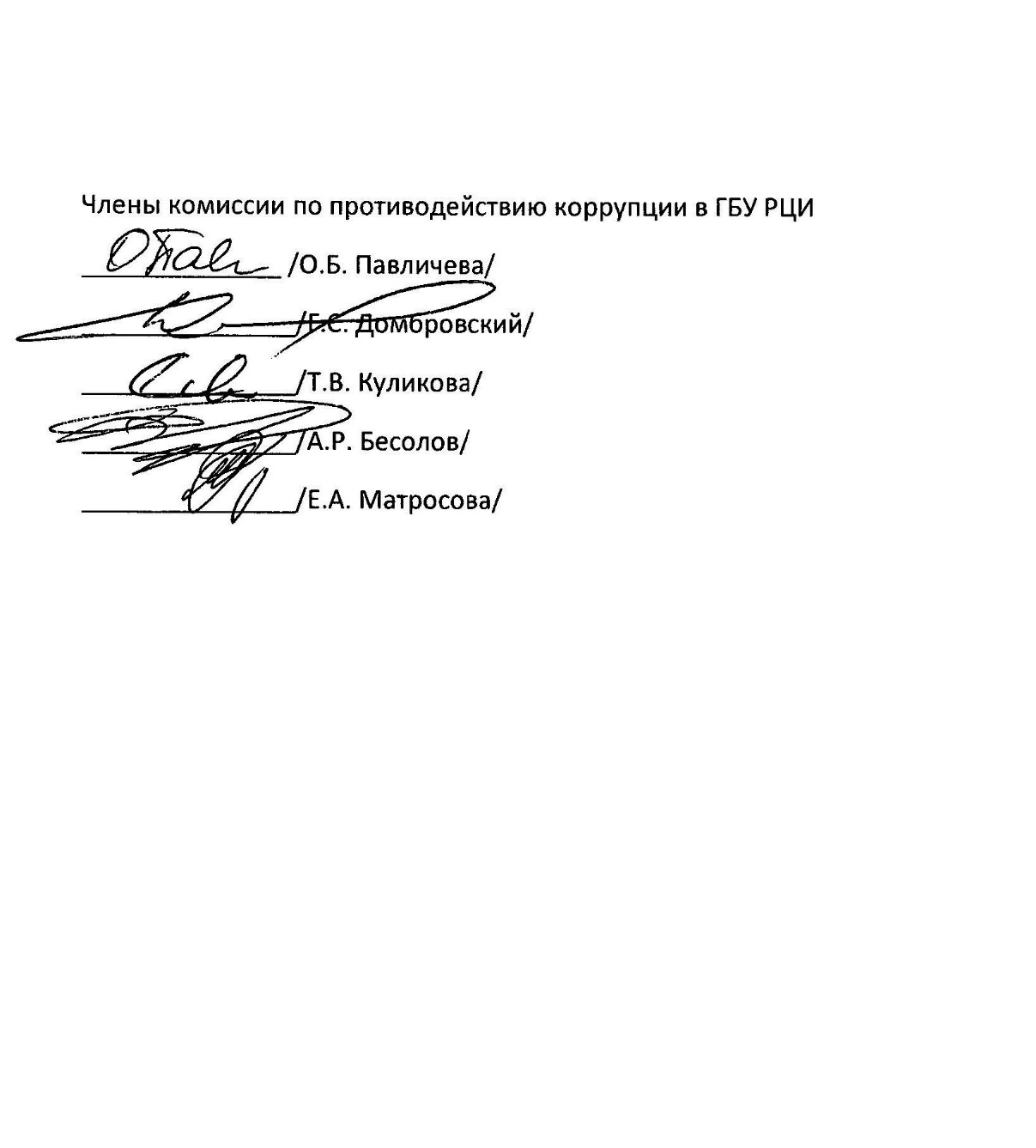 №Наименование мероприятия1.1На постоянной основе проводится мониторинг антикоррупционного законодательства и приведение правовых актов в соответствие с действующим законодательством РФ1.2В соответствии с Планом в Государственном бюджетном учреждении города Москвы «Ресурсный центр для инвалидов» Департамента труда и социальной защиты населения города Москвы заседания Комиссии по противодействию коррупции проводятся не реже одного раза в квартал. Во втором полугодии 2019 года проведено 2 заседания Комиссии по противодействию коррупции в учреждении1.3На постоянной основе проводится анализ и обобщение информации о фактах коррупции. Проведено 11 профилактических мероприятий по выявлению и устранению условий, способствующих проявлению коррупции1.4Во втором полугодии 2019 года проведено 9 мероприятий, направленных на выявление, предупреждение и пресечение фактов коррупции1.5На постоянной основе проводится мониторинг информации, размещенной на информационно-телекоммуникационной сети Интернет на официальном сайте учреждения1.6С целью правового просвещения работников на информационных стендах учреждения на постоянной основе размещается актуальная информация по антикоррупционному законодательству1.7На постоянной основе осуществляется проверка соблюдения требований ст. 64.1 Трудового кодекса РФ о соблюдении запретов, связанных с прохождением государственной службы (для бывших государственных гражданских служащих)1.8 Контроль за целевым использованием бюджетных средств осуществляется на постоянной основе1.9На постоянной основе проводится мониторинг рыночных цен на товары, работы, услуги с целью обоснованного определения начальной (максимальной) цены товара (работы, услуги) при размещении государственных заказов1.10Во втором полугодии 2019 года на обучение в области противодействия коррупции в рамках образовательных программ и курсов повышения квалификации сотрудники учреждения не направлялись